附件3国家临床必需易短缺药品重点监测清单序号1品种名称苄星青霉素氯法齐明别嘌醇剂型注射剂胶囊23片剂4新斯的明溴吡斯的明苯巴比妥甘露醇注射剂片剂56注射剂注射剂注射剂注射剂注射剂片剂、注射剂注射剂注射剂注射剂口服溶液剂注射剂注射剂注射剂78尼可刹米洛贝林9101112131415161718地西泮硝酸甘油普罗帕酮胺碘酮维拉帕米地高辛去乙酰毛花苷硝普钠硫酸镁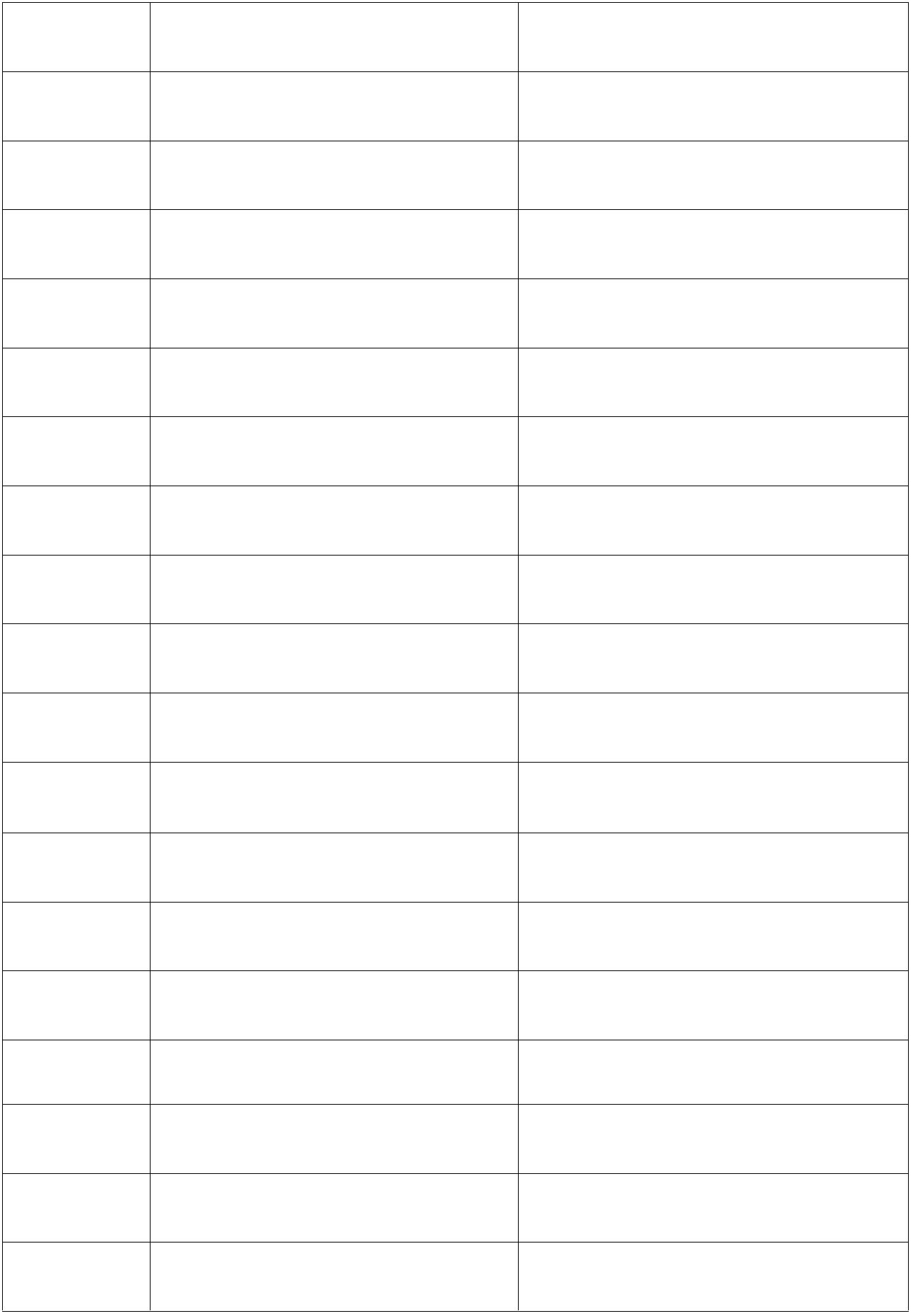 19202122232425262728293031323334353637383940酚妥拉明肾上腺素去甲肾上腺素异丙肾上腺素多巴胺注射剂注射剂注射剂注射剂注射剂注射剂注射剂注射剂注射剂冻干粉注射剂注射剂注射剂注射剂注射剂片剂多巴酚丁胺阿托品精氨酸呋塞米凝血酶维生素 K1鱼精蛋白尿激酶氢化可的松促皮质素甲巯咪唑环磷酰胺甲氨蝶呤巯嘌呤注射剂注射剂片剂阿糖胞苷米托蒽醌依托泊苷注射剂注射剂注射剂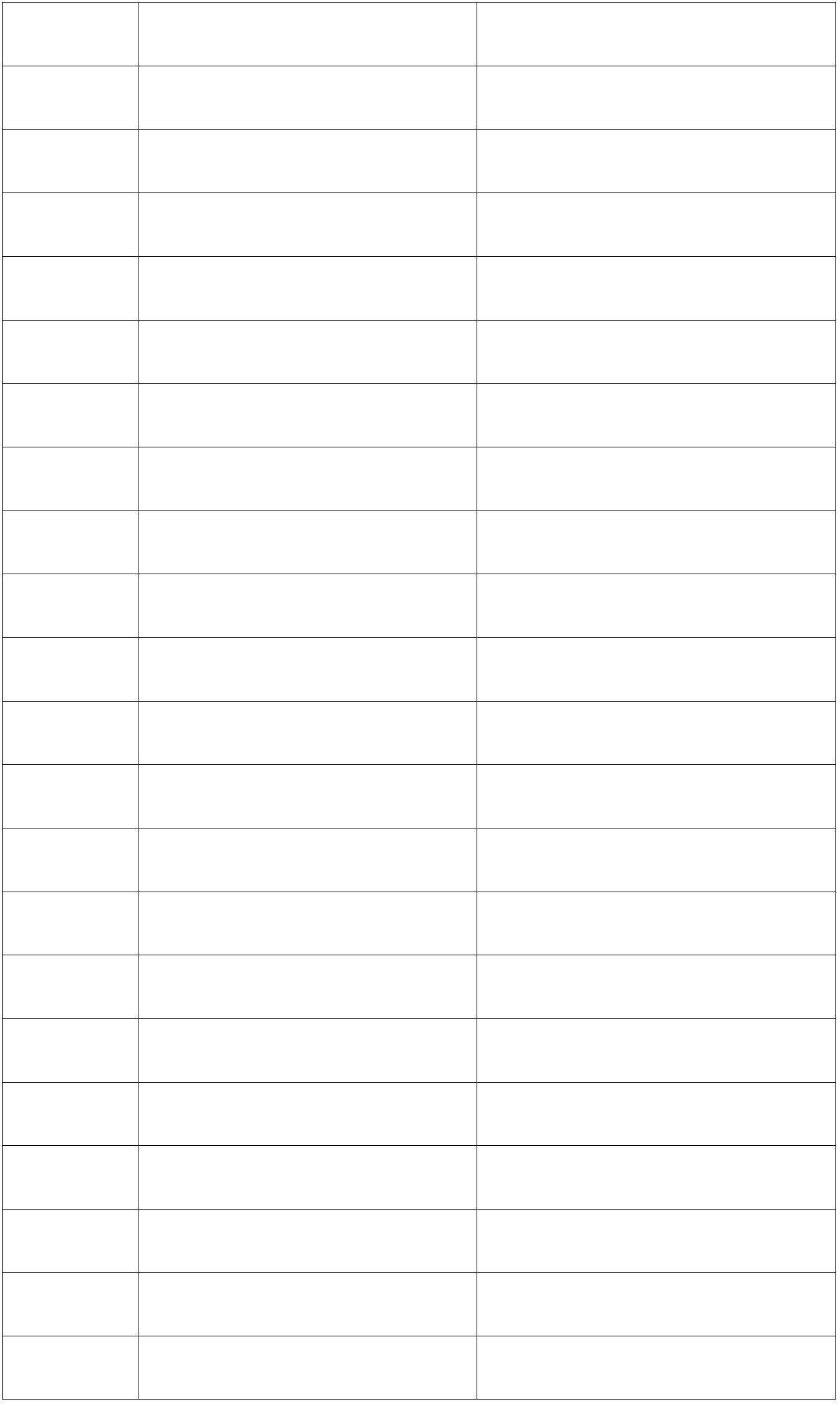 4142434445464748495051525354555657平阳霉素丝裂霉素博来霉素长春新碱维 A 酸注射剂注射剂注射剂注射剂片剂葡萄糖酸钙硫代硫酸钠氯解磷定亚甲蓝注射剂注射剂注射剂注射剂注射剂注射剂片剂纳洛酮乙酰胺青霉胺二巯丙磺钠抗蛇毒血清缩宫素注射剂注射剂注射剂注射剂注射剂垂体后叶注射液依沙吖啶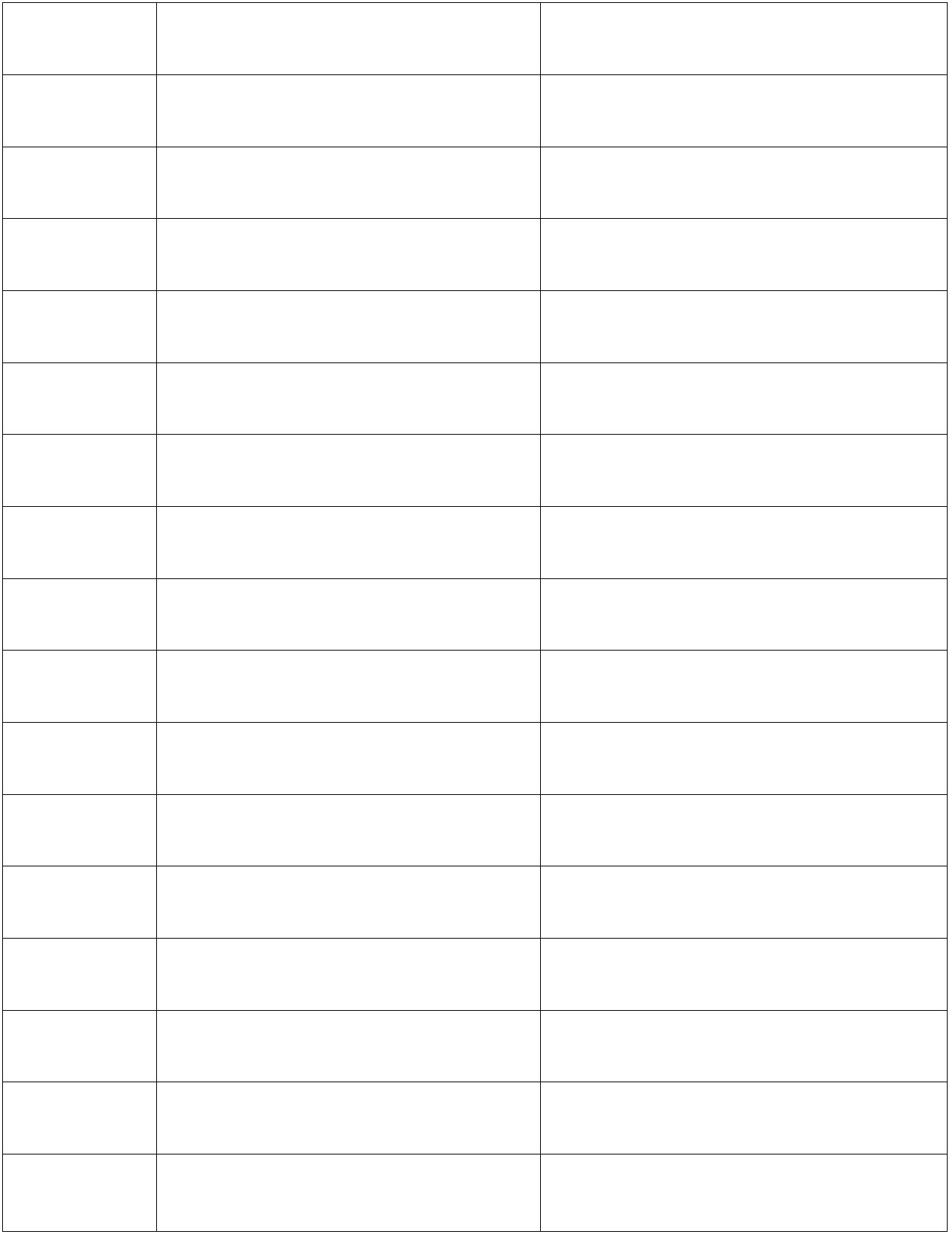 